Name ____________________________________________________________________ Date _______________________ Class__________________________________ Meeting # ____________ Title ________________________________________________________________________________________________________________________________________ Pages Read _____ to _____Vocabulary EnricherJot down four puzzling or unfamiliar words (as well as the page numbers from where the words were found and the sentence the word appeared in) while you are reading. You may also want to include words that stand out somehow in the reading – words that are repeated a lot, used in an unusual way, or are crucial to the meaning of the text.  After, record the definition and part of speech of each word from a dictionary. During discussion, have group members turn to the page the word appeared on. Tell them the dictionary definition. Then, as a group write a meaningful sentence using the word.Meaningful sentence from the group:______________________________________________________________________________________________________________________________________  ______________________________________________________________________________________________________________________________________________________Meaningful sentence from the group:______________________________________________________________________________________________________________________________________  ______________________________________________________________________________________________________________________________________________________Meaningful sentence from the group:______________________________________________________________________________________________________________________________________  ______________________________________________________________________________________________________________________________________________________Meaningful sentence from the group:______________________________________________________________________________________________________________________________________  ______________________________________________________________________________________________________________________________________________________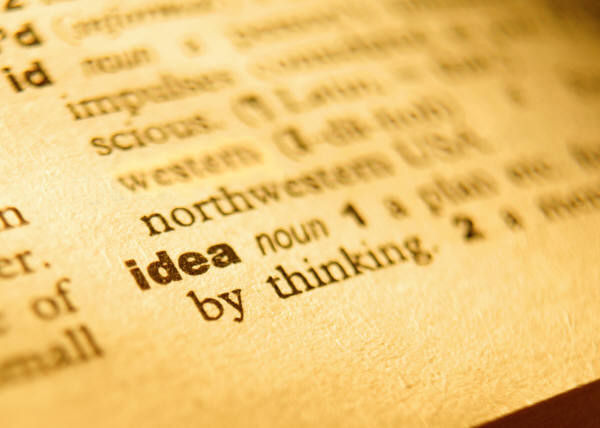 Word from the text: Part of speech:Sentence from the text: Page Number: ___________Dictionary definitionWord from the text: Part of speech:Sentence from the text: Page Number: ___________Dictionary definitionWord from the text: Part of speech:Sentence from the text: Page Number: ___________Dictionary definitionWord from the text: Part of speech:Sentence from the text: Page Number: ___________Dictionary definition